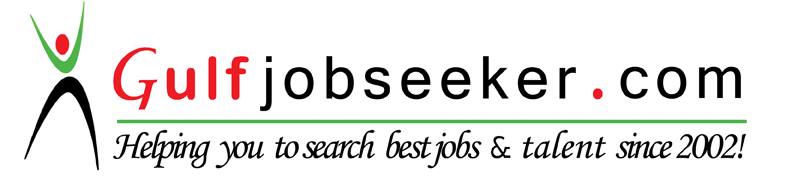 Contact HR Consultant for CV No: 340271E-mail: response@gulfjobseekers.comWebsite: http://www.gulfjobseeker.com/employer/cvdatabasepaid.php OBJECTIVETo contribute on the success of an organization by fully utilizing my skills, knowledge and other experiences guide in a position that offers a challenging and increasing level of responsibility and  to have professional development and career growth.EDUCATIONAL BACKGROUNDVocational CertificateHousekeeping NCIIISATC TESDA Malvar ,Batangas 				May 2016 – April 2016Lipa City Public CollegeAssociate in Computer Technology 				SY 2002-2004Bolbok  National High SchoolLipa City							SY 1998-2002PERSONAL DATADate of birth	:	April 10,1985Religion	: 	Roman CatholicWeight	:	92 lbs.Height	:	5’1Nationality	: 	FilipinoGender	:	FemaleCivil Status	:   MarriedLanguage Spoken	: English and FilipinoSKILLSComputer literate especially with Microsoft Word, Excel, Office and Power Point.Interpersonal SkillsCan work under pressure	WORKING EXPERIENCEAlorica Phils.Lipa SiteCustomer Service RepresentativeSM Lipa City, Batangas						July 2016 – November 2016The Results CompaniesLipa SiteCustomer Service RepresentativeBrgy.Marauoy FiestaWorld Mall,Lipa  City Batangas		September  2015 –  July 2016JOB DESCRIPTIONProvide clear inbound communication through telephone.Identify customer’s problem or complaints quickly and preciselyMake an important contribution to customer satisfaction by providing a prompt, efficient and courteous service to callers.Your Chef’s Place Holdings Inc.Uncle Cheffy/KuseLipaSales & Marketing OfficerAyala Highway,RotondaLipa  City BatangasNovember 2014 – April 2015Cross Creek Development CorporationLa Travesia ParkSales Account ExecutiveMarketing OfficerBrgy.Inosluban, Lipa CityNovember 2011 – November 2014JOB DESCRIPTIONDevelop programs and strategies that will increase sales.Direct and coordinates promotion of products and services to develop or  market, increase share in the market and obtain a competitive position in the industry.Conducts periodic meetings with the support group, identifies needs and knows current situations as well as fosters positive team spirit and camaraderie.Promoting the business of the company, generating sales and soliciting   investments in assigned and designated project and achieving the sales targets prescribed therein.Arrange special events, promotions for clients.Maintain an effective account management system: keep and maintain an updated account profile.Perform other tasks that might be assigned from time to time.Prepare and submit weekly sales report and other reports that may be required by the Head of sales & Marketing.SM  CINEMA LIPAAyala Highway Lipa City BatangasCashier 						March 22, 2008 – August 30, 2008Grand Union South SupermarketAyala Highway Lipa City BatangasCashier 						September 19, 2006–February 21, 2007JOB DESCRIPTIONGreets customers entering the premises or organization.Handling all the cash transaction Receives payments by cash, cheques, credit card etc.Checking daily cash accountsGuiding and solving queries of customersProviding training and assistance to new joined cashierMaintaining daily report of transactionK&K Molding Phils.Inc.Lima Technology CenterMalvar ,Batangas CityQA INSPECTOR (In- Process Quality Inspector)Planning Staff Assistant					(February 14, 2005 – July 23, 2005)JOB DESCRIPTIONEnsure the quality of a company’s products or services.Responsible for quality implement a company’s quality policy & objectives through quality planning, quality control and quality assurance.Assist and support employees of a particular office in completing clerical work.SEMINAR ATTENDEDSalesmanshipLa Travesia ParkLipa City, BatangasCorporate ImageSm City Cinema LipaLipa CityI hereby certify that the above information is true and correct to the best of my knowledge and belief